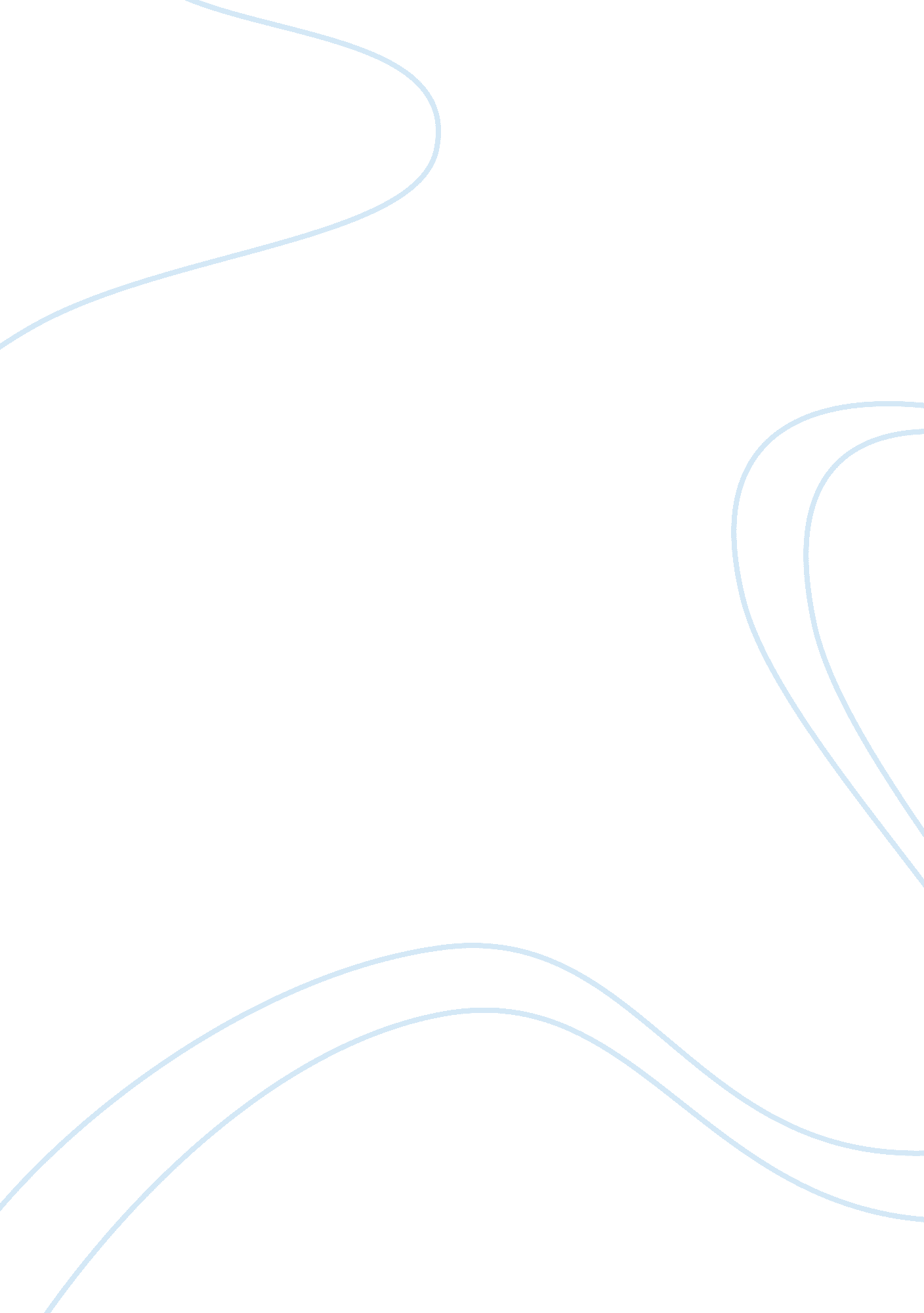 A gateway between recent and remote memoryHealth & Medicine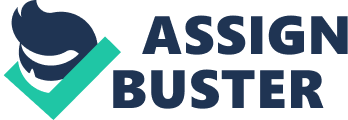 A commentary on Increased entorhinal–prefrontal theta synchronization parallels decreased entorhinal–hippocampal theta synchronization during learning and consolidation of associative memory 
by Takehara-Nishiuchi, K., Maal-Bared, G., and Morrissey, M. D. (2012). Front. Behav. Neurosci. 5: 90. doi: 10. 3389/fnbeh. 2011. 00090 Maintaining memories over time requires a highly dynamic process of brain activation based on time-dependent recruitment of subcortical and cortical regions ( Frankland and Bontempi, 2005 ; Squire and Bayley, 2007 ). The necessity for a such complex network is due to the fact that, as time elapses, memories tend to stabilize but also to preserve only partial aspects of the original event. Stabilization, generalization, and updating of remote memory therefore require that the involvement of single regions, as well as the dialog between regions, fluctuates over time. Much is known about the predominant role of the hippocampus (HPC) in the formation and consolidation of recent memories. For example, lesioning this region immediately after acquisition impairs memory recalled shortly after training but has no effect when the recall takes place long after ( Anagnostaras et al., 1999 ). In support to this, neuronal activity ( Bontempi et al., 1999 ; Frankland et al., 2004 ) and connectivity ( Restivo et al., 2009 ) are selectively enhanced in the HPC at short post-training intervals. However, the role of the HPC in memory storage is time-limited ( Scoville and Milner, 1957 ; Squire, 1992 ). Evidence has accumulated that long after a memory is formed, the HPC is disengaged in favor of medial prefrontal cortex (mPFC) regions including the anterior cingulate ( Restivo et al., 2009 ), the infralimbic ( Vetere et al., 2011b ) and the orbitofrontal cortices ( Lesburgueres et al., 2011 ). Neuronal networks in these regions are, in fact, selectively remodeled at remote time-points ( Restivo et al., 2009 ). Moreover, the persistence of these lately occurring structural changes is necessary for the persistence of memory ( Vetere et al., 2011a ). Surprisingly, in contrast with the intuitive idea that the neocortex might exclusively be dedicated to the storage of remote memory traces, it has been recently shown that lesions to lateral entorhinal cortex disrupt both recent and remote memory ( Morrissey et al., 2012 ). Because this region is intimately connected with the HPC and the mPFC ( Jones and Witter, 2007 ; Kerr et al., 2007 ), it therefore provides a crucial anatomical link potentially involved in the transfer of information between the two regions. There is evidence that, during a training episode, HPC activity is dominated by theta oscillations. Immediately after, HPC neurons burst synchronously constituting sharp waves which can propagate to other structures. Indeed, mPFC neurons are active during the recall of remote memories and their neuronal firing became selective for the association formed during the learning episode ( Takehara-Nishiuchi and McNaughton, 2008 ). Nevertheless, how these regions interact to stabilize a recently acquired information into a long lasting memory was still unclear. In their paper published last year in Frontiers in Behavioral Neuroscience, Takehara-Nishiuchi et al. (2012) highlight this question by analyzing theta synchronization between LEC and HPC, and between LEC and the mPFC, their idea being that initial encoding of memories might be supported by LEC-HPC synchronization, and remote memory recall by LEC-mPFC synchronization. According to this view, the LEC might be initially involved in (i) transmitting sensory information to the HPC where a memory trace would be formed and (ii) recruiting the mPFC for future stabilization of the trace in the neocortex. Their prediction was, therefore, that theta synchronization between LEC and HPC, and between LEC and mPFC should be enhanced already during training. However, only the enhancement of theta synchronization between LEC and mPFC should persist over time to ensure long term encoding of the trace in neocortical networks. To this aim, they trained two different groups of rats in a trace eyeblink conditioning consisting in the presentation of a neutral stimulus (CS) followed by a mild electric shock to the eyelid (US). The first group was trained for 10 days while the second group was trained and tested 1 month later. Local field potentials (LFPs) in the HPC, the limbic part of mPFC, and LEC during conditioning and, for the second group, during long term retention were recorded. Consistent with previous observations, a robust amplitude of theta oscillations was observed in the HPC and the mPFC ( Munera et al., 2001 ; Paz et al., 2008 ; Darling et al., 2011 ) but also in the LEC. Then, to detect an increase in communication between HPC, mPFC, and LEC following the CS presentation, they measured phase synchronization between theta oscillations in simultaneously recorded pairs of LFPs ( Lachaux et al., 1999 ; Fell and Axmacher, 2011 ). Recordings performed after the CS onset during the first acquisition session revealed an increase in synchronization between LEC and HPC both in rats exhibiting the conditioned eyeblink response as well as in rats which did not exhibit it, suggesting that the initial HPC-LEC dialog is not an index of conditioning. In agreement with their prediction, they then showed that during the remote retention session (i) the amplitude of HPC theta oscillations was lower than during acquisition, and that, (ii) in line with the time-limited engagement of HPC in consolidation process, theta synchronization of HPC with LEC was decreased. More intriguingly, they observed that theta amplitude in the LEC and the mPFC increased during training and became gradually higher on trials during which rats showed the conditioned response. The synchronization between the two regions then remained elevated during the remote sessions, suggesting a role for LEC-mPFC ensembles in driving the late phase of consolidation and related modifications in prefrontal neuronal firing. These experiments, which identify the LEC as a gateway between the HPC and the mPFC, provides a remarkable contribution to the understanding of the mechanisms supporting remote memory consolidation. In particular, the segregation in different LEC layers of anatomical connections with HPC and mPFC reveals the ability of this region to elaborate sensory information through a direct dialog with hippocampal neurons, to maintain a long lasting communication with mPFC neurons, and, via intra-LEC connections, to transfer the information processed at the HPC level to mPFC circuits. References Anagnostaras, S. G., Maren, S., and Fanselow, M. S. (1999). Temporally graded retrograde amnesia of contextual fear after hippocampal damage in rats: within-subjects examination. J. Neurosci. 19, 1106–1114. Pubmed Abstract | Pubmed Full Text Bontempi, B., Laurent-Demir, C., Destrade, C., and Jaffard, R. (1999). Time-dependent reorganization of brain circuitry underlying long-term memory storage. Nature 400, 671–675. Pubmed Abstract | Pubmed Full Text | CrossRef Full Text Darling, R. D., Takatsuki, K., Griffin, A. L., and Berry, S. D. (2011). Eyeblink conditioning contingent on hippocampal theta enhances hippocampal and medial prefrontal responses. J. Neurophysiol. 105, 2213–2224. Pubmed Abstract | Pubmed Full Text | CrossRef Full Text Fell, J., and Axmacher, N. (2011). The role of phase synchronization in memory processes. Nat. Rev. Neurosci. 12, 105–118. Pubmed Abstract | Pubmed Full Text | CrossRef Full Text Frankland, P. W., and Bontempi, B. (2005). The organization of recent and remote memories. Nat. Rev. Neurosci. 6, 119–130. Pubmed Abstract | Pubmed Full Text | CrossRef Full Text Frankland, P. W., Bontempi, B., Talton, L. E., Kaczmarek, L., and Silva, A. J. (2004). The involvement of the anterior cingulate cortex in remote contextual fear memory. Science 304, 881–883. Pubmed Abstract | Pubmed Full Text | CrossRef Full Text Jones, B. F., and Witter, M. P. (2007). Cingulate cortex projections to the parahippocampal region and hippocampal formation in the rat. Hippocampus 17, 957–976. Pubmed Abstract | Pubmed Full Text | CrossRef Full Text Kerr, K. M., Agster, K. L., Furtak, S. C., and Burwell, R. D. (2007). Functional neuroanatomy of the parahippocampal region: the lateral and medial entorhinal areas. Hippocampus 17, 697–708. Pubmed Abstract | Pubmed Full Text | CrossRef Full Text Lachaux, J. P., Rodriguez, E., Martinerie, J., and Varela, F. J. (1999). Measuring phase synchrony in brain signals. Hum. Brain Mapp. 8, 194–208. Pubmed Abstract | Pubmed Full Text | CrossRef Full Text Lesburgueres, E., Gobbo, O. L., Alaux-Cantin, S., Hambucken, A., Trifilieff, P., and Bontempi, B. (2011). Early tagging of cortical networks is required for the formation of enduring associative memory. Science 331, 924–928. Pubmed Abstract | Pubmed Full Text | CrossRef Full Text Morrissey, M. D., Maal-Bared, G., Brady, S., and Takehara-Nishiuchi, K. (2012). Functional dissociation within the entorhinal cortex for memory retrieval of an association between temporally discontiguous stimuli. J. Neurosci. 32, 5356–5361. Pubmed Abstract | Pubmed Full Text | CrossRef Full Text Munera, A., Gruart, A., Munoz, M. D., Fernandez-Mas, R., and Delgado-Garcia, J. M. (2001). Hippocampal pyramidal cell activity encodes conditioned stimulus predictive value during classical conditioning in alert cats. J. Neurophysiol. 86, 2571–2582. Pubmed Abstract | Pubmed Full Text Paz, R., Bauer, E. P., and Pare, D. (2008). Theta synchronizes the activity of medial prefrontal neurons during learning. Learn. Mem. 15, 524–531. Pubmed Abstract | Pubmed Full Text | CrossRef Full Text Restivo, L., Vetere, G., Bontempi, B., and Ammassari-Teule, M. (2009). The formation of recent and remote memory is associated with time-dependent formation of dendritic spines in the hippocampus and anterior cingulate cortex. J. Neurosci. 29, 8206–8214. Pubmed Abstract | Pubmed Full Text | CrossRef Full Text Scoville, W. B., and Milner, B. (1957). Loss of recent memory after bilateral hippocampal lesions. J. Neurol. Neurosurg. Psychiatr. 20, 11–21. Pubmed Abstract | Pubmed Full Text | CrossRef Full Text Squire, L. R. (1992). Memory and the hippocampus: a synthesis from findings with rats, monkeys, and humans. Psychol. Rev. 99, 195–231. Pubmed Abstract | Pubmed Full Text | CrossRef Full Text Squire, L. R., and Bayley, P. J. (2007). The neuroscience of remote memory. Curr. Opin. Neurobiol. 17, 185–196. Pubmed Abstract | Pubmed Full Text | CrossRef Full Text Takehara-Nishiuchi, K., Maal-Bared, G., and Morrissey, M. D. (2012). Increased entorhinal–prefrontal theta synchronization parallels decreased entorhinal–hippocampal theta synchronization during learning and consolidation of associative memory. Front. Behav. Neurosci. 5: 90. doi: 10. 3389/fnbeh. 2011. 00090 CrossRef Full Text Takehara-Nishiuchi, K., and McNaughton, B. L. (2008). Spontaneous changes of neocortical code for associative memory during consolidation. Science 322, 960–963. Pubmed Abstract | Pubmed Full Text | CrossRef Full Text Vetere, G., Restivo, L., Cole, C. J., Ross, P. J., Ammassari-Teule, M., Josselyn, S. A., et al. (2011a). Spine growth in the anterior cingulate cortex is necessary for the consolidation of contextual fear memory. Proc. Natl. Acad. Sci. U. S. A. 108, 8456–8460. CrossRef Full Text Vetere, G., Restivo, L., Novembre, G., Aceti, M., Lumaca, M., and Ammassari-Teule, M. (2011b). Extinction partially reverts structural changes associated with remote fear memory. Learn. Mem. 18, 554–557. CrossRef Full Text 